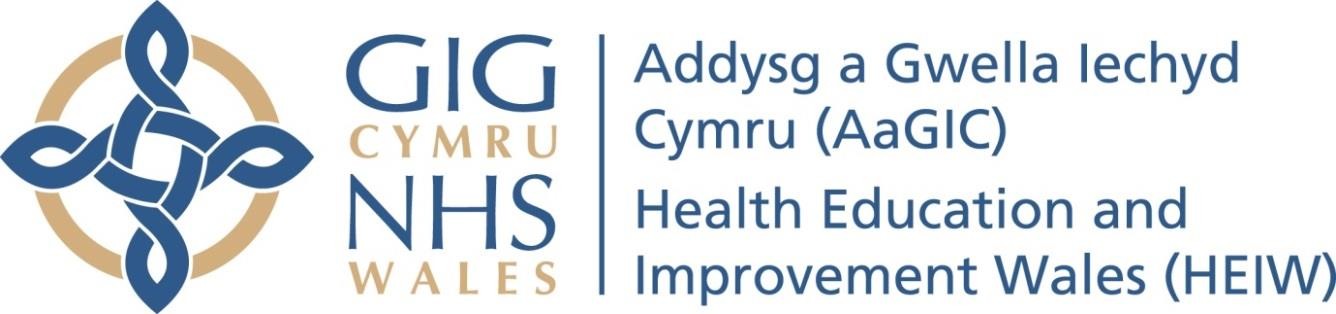 Appendix 3 – WASTE MANAGEMENT POLICYTable of ContentsPolicy StatementHEIW is committed to ensuring that all waste generated within the organisation is managed safely and in compliance with statutory requirements.HEIW supports the aims which are contained within the Welsh Government’s strategy for Wales ‘Towards Zero Waste’. This strategy encourages limiting the amount of waste produced, insofar as is reasonably and economically practicable.This is to be achieved by careful management of the waste disposal implications arising out of all activities of HEIW in the delivery of its services.Scope of PolicyThis waste management policy and any arrangements made under it applies to:all persons employed or engaged by HEIW) including part time workers, temporary and agency workers and those holding honorary contracts.visitors, contractors and volunteers.Other NHS Health Boards and Trusts will have their own health and safety policies which will apply to HEIW staff working in NHS premises elsewhere across Wales.Aims and ObjectivesThe desired outcome HEIW is seeking to achieve through the policy is to ensure:The management of waste complies with all regulatory requirements. This compliance will ensure that best practice guidelines are developed, implemented and maintained as far as is reasonably practical.The HEIW staff are aware of their responsibilities with regards to the management of office waste and recycling responsibilities.All relevant environmental documentation is held for the time specified in relevant legislation and regulations.This policy will be communicated to all employees and organisations working for or on our behalf. Employees and other organisations are expected to co-operate and assist in the implementation of this policy, whilst ensuring that their own work, so far as is reasonably practicable, is carried out without risk to themselves, others, or the environment.This policy will be reviewed at least every three years or where deemed necessary and will be amended and re-issued. Previous versions of this policy will be archived and are available upon  request.ResponsibilitiesThe Chief ExecutiveHas overall responsibility (and is accountable to the Board) for the management of waste within the organisation and this includes:Ensuring there are clear lines of accountability for waste management.The provision of resources and implementation of all measures needed to comply with the relevant waste management legislation and relevant guidance.Director of WOD-Ensure that waste is managed appropriately throughout the organisation and advises the Board accordingly.These responsibilities include ensuring that the organisation receives competent advice regarding waste management and that adequate training and monitoring takes place.Delegate a waste management lead to act as responsible person for waste management  in HEIW (Facilities and Compliance Manager).The Facilities and Compliance Manager will ensure:Act as waste management lead for HEIW.All waste records are maintained in accordance with the regulations at the time. Establishing and maintaining any applicable waste management licences as required by the appropriate authorities.Waste strategies and targets are implemented, monitored and reported.ManagersAll managers will ensure that:Staff under their control are aware of the Waste Management Policy.When required engage with external and internal waste audits and implement action plans derived from said audits.All StaffAre responsible for adhering to waste legislation, this policy and the operational procedures to which it refers.Implementation/Policy ComplianceWaste Management Audits will be conducted departmentally within HEIW as required, evaluating compliance with waste regulation, HEIW Waste Management Policy. The results of these audits will be forwarded to managers to identify good practice, non-conformances or areas requiring improvement if relevant.The following information related to waste management should be held by the responsible person in 4.2 for waste for a minimum of three years:HEIW Waste Management Policy.Waste Contractor relevant licenses (e.g. Waste Carrier License).Copies of any paperwork relevant to waste management.Monthly / Quarterly waste cost and weight totals for the site that can be analysed against HEIW wide waste targets and objectives.Emergency plans or reference to their location, emergency contact numbers.Information, Instruction and TrainingInformation and InstructionStorage of WasteWaste materials will be stored safely and securely, in line with a safe system of work and local procedures.Storage facilities will be secure against vandalism, theft and accidental damage.All waste containers are in good condition and fit for purpose.Collection of wasteWaste will be collected from waste hold/storage areas at regular intervals in accordance with local circumstances.All waste carriers transporting waste on behalf of HEIW must be in possession of valid Waste Contractor relevant licenses (e.g. Waste Carrier License) and must comply with all regulatory transportation requirements.Treatment & Disposal of WasteTo ensure compliance with the Environment (Wales) Act 2016 and Landfill Regulations 2002, all Non-Hazardous waste destined for landfill will, as far as is reasonably practical, be reduced in weight by removing a proportion of the waste for recycling, whether at source through a separate recycling collection or at a licensed sorting facility.Recycling of wasteReceptacles to enable recycling of waste are positioned both inside and outside Ty Dysgu. These will cover:Resources6.2.1 HEIW shall maintain the level of service, equipment and facilities such that the aim of this Policy is developed and maintained.HEIW shall implement this Policy as far as is reasonably practical within available resources. Where the implications of new legislation dictate or where new technological resources and solutions become available HEIW must seek a best value solution that reduces the environmental impact of waste.It will be the responsibility of HEIW to allocate sufficient resources to enable the implementation of new waste management systems that are deemed necessary to comply with improvement or enforcement instructions from the regulatory authority.Training6.3.1 All employees will be provided with relevant awareness training at induction and will be updated on requirements as required on a periodic basis.Executive Sponsor & Function:Director of WODDocument Author:Ben Baker, Facilities and Compliance ManagerApproved by:HEIW Executive TeamApproval Date:June 2022Next Review Date:June  2025Version: v2Domestic WasteAny non-hazardous general waste, where recycling facilities are not available.ExamplesNon-recyclable items such as crisp packets, coffee cups, certain plastic packaging, paper plates, anti-bacterial wipes and cloths.Discard into black bags. Bags must be transferred to a designated bin. Confidential WasteAny paper containing information deemed confidential by HEIW.ExamplesSensitive or personal information/data.Confidential paper must be disposed of in a designated confidential waste bin. These are collected every month and sent for secure destruction and recycling.Non-confidential wasteAny paper waste not classified as confidential.ExamplesCardboard packaging, newspapers, unusable envelopes, junk mail/catalogues, instruction booklets, food menus.Discard into clear bags/bins labelled for the collection of non-confidential paper and sent for recycling.Metal – TinsTins and cans that are empty and free from residues and other small miscellaneous metal items.ExamplesDrinks cans, food tins, other small items which are 100% metal such as paper clips.Discard into clear bags/bins labelled for the collection of metal – tins & cans and sent for recycling.Plastic – Bottles & ContainersPlastic bottles and containers that are rinsed and free from residues.ExamplesMilk bottles, drinks bottles, salad trays, plastic containers, packaging films, juice pots.Squash plastics when possible and discard into clear bags/bins labelled for the collection of plastics and sent for recycling.Glass Bottles & JarsEmpty glass jars and bottles which are free from residues.ExamplesCoffee jars, milk bottles.Discard into clear bags/bins labelled for the collection of glass bottles & jars and sent for recycling.Food WasteWaste from the preparation of meals and drinks, surplus food.ExamplesCatering waste, tea bags and coffee grounds, fruit remains and peelings.Discard into green food caddy and sent for recycling.Ink CartridgesCartridges from printers, photocopies, fax machines and multifunctional devices.ExamplesAll ink cartridges, toners.Cartridges must be disposed of in bags/bins labelled for the collection of ink cartridges and sent for recycling.BatteriesUsed/replaced batteries.ExamplesAlkaline batteries AAA – D.Batteries must be disposed of in bags/bins labelled for the collection of batteries and sent for recycling.